Протокол № 3общественных обсуждений по проекту изменений в Правила землепользования и застройки муниципального округа Тазовский район Ямало-Ненецкого автономного округаУполномоченный орган на проведение общественных обсуждений – комиссия по подготовке проекта Правил землепользования и застройки муниципального округа Тазовский район:Александр Николаевич Артюх – заместитель Главы Администрации Тазовского района, председатель на общественных обсуждениях;Алексей Владиславович Саков – заведующий сектором информационного обеспечения градостроительной деятельности отдела архитектуры и градостроительства Администрации Тазовского района, секретарь на общественных обсуждениях.Проект, подлежащий рассмотрению на общественных обсуждениях и перечень информационных материалов к такому проекту: «Проект изменений в Правила землепользования и застройки муниципального округа Тазовский район Ямало-Ненецкого автономного округа» (далее – проект изменений в Правила).Проект изменений в Правила размещен на официальном сайте органов местного самоуправления муниципального округа Тазовский район (https://tasu.ru) в разделе «Градостроительная деятельность», вкладка «Общественные обсуждения, публичные слушания».Срок проведения общественных обсуждений с 20 января 2022 года по 21 февраля 2022 года.Информационные материалы по проекту изменений в Правила, подлежащему рассмотрению на общественных обсуждениях, представлены на экспозиции по адресу: 629350, ЯНАО, Тазовский район, п. Тазовский, ул. Колхозная, д. 24а (отдел архитектуры и градостроительства Администрации Тазовского района). Экспозиция открыта с 20 января 2022 года по 21 февраля 2022 года.Время проведения экспозиции: в рабочие дни с 09.00 до 17.00 часов.В период общественных обсуждений участниками общественных обсуждений, а также заинтересованными лицами представлены предложения и замечания, обозначенные в приложении 1 к настоящему протоколу.Комиссии подготовить заключение о результатах общественных обсуждений, направить его Главе Тазовского района, опубликовать в районной газете «Советское Заполярье».Председатель                                                                                                     А.Н. Артюх                           Секретарь                                                                                                           А.В. СаковПриложение 1 к протоколу общественных обсуждений по проекту Правил землепользования и застройки муниципального округа Тазовский район Ямало-Ненецкого автономного округаот 01 марта 2022 года № 3Предложения и замечания, поступившие в ходе проведения общественных обсуждений по проекту изменений в Правила землепользования и застройки муниципального округа Тазовский район ЯНАОп. Тазовский                                           01 марта 2022 года № п/пЗаинтересованное лицо (реквизиты обращения)ПредложенияЗамечанияРешение1Филиал ФГБУ «ФКП Россреестра» по ЯНАО (20.08.2021 № 01-15/2864)На карте градостроительного зонирования в границах территорий населенных пунктов и в Градостроительных регламентах:Установить зоны санитарной охраны источников питьевого и хозяйственно-бытового водоснабжения и ограничений использования земельных участков в границах источника питьевого и хозяйственно-бытового водоснабжения для объекта: водозабор села Находка-Учесть в правилах землепользования и застройки2Протокол аппаратного совещания от 14 декабря 2021 год № 102 На карте градостроительного зонирования муниципального округа и в Градостроительных регламентах:Установить территорию комплексного развития в отношении микрорайона жилой застройки «Геофизиков»-Учесть в правилах землепользования и застройки3Протокол совещания при Главе Тазовского района по разработке программы комплексного развития Тазовского района от 20 августа 2021 года № 42-РСНа карте градостроительного зонирования в границах территорий населенных пунктов:Зону И-1 (Зона инженерной инфраструктуры), частично зону «СН-4» (Зона озелененных территорий специального назначения) в с. Находка перевести в зону «Т-2» (Зона объектов воздушного транспорта)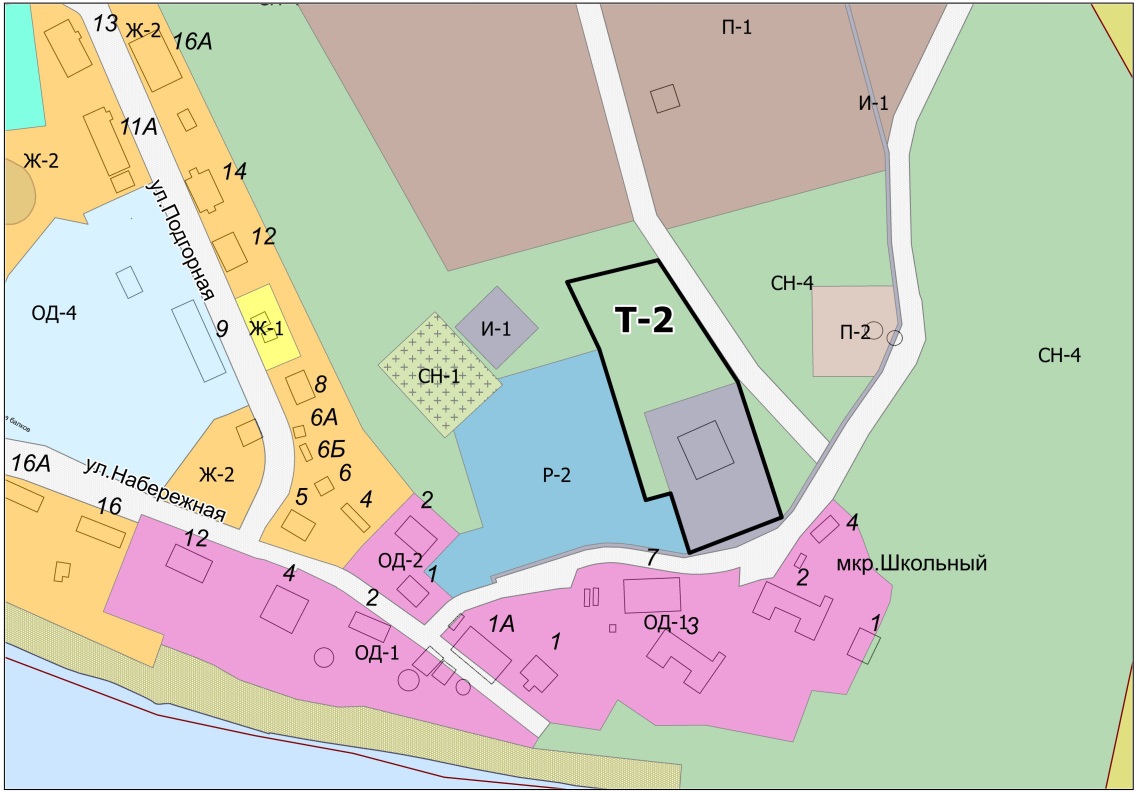 -Учесть в правилах землепользования и застройки4Администрация села Находка (от 12 ноября 2021 года № 89-17/01-11-2653)На карте градостроительного зонирования в границах территорий населенных пунктов:Частично зону «Ж-2» (Зона застройки малоэтажными жилыми домами (до 4 этажей, включая мансардный) в с. Находка перевести в зону «Ж-1» (Зона застройки индивидуальными жилыми домами)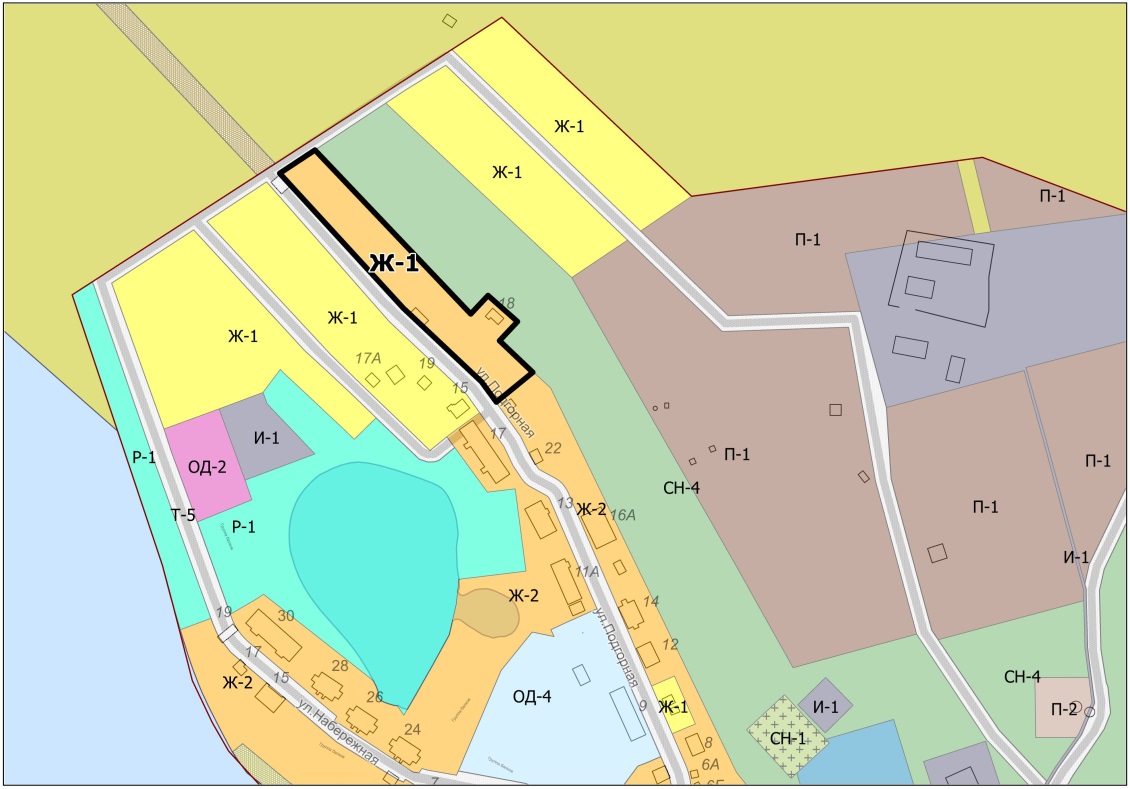 -Учесть в правилах землепользования и застройки5Администрация села Антипаюта (17 августа 2021 года № 1223)На карте градостроительного зонирования в границах территорий населенных пунктов:Зону «И-1» (Зона инженерной инфраструктуры) в с. Антипаюта перевести в зону «П-1» (Производственная зона)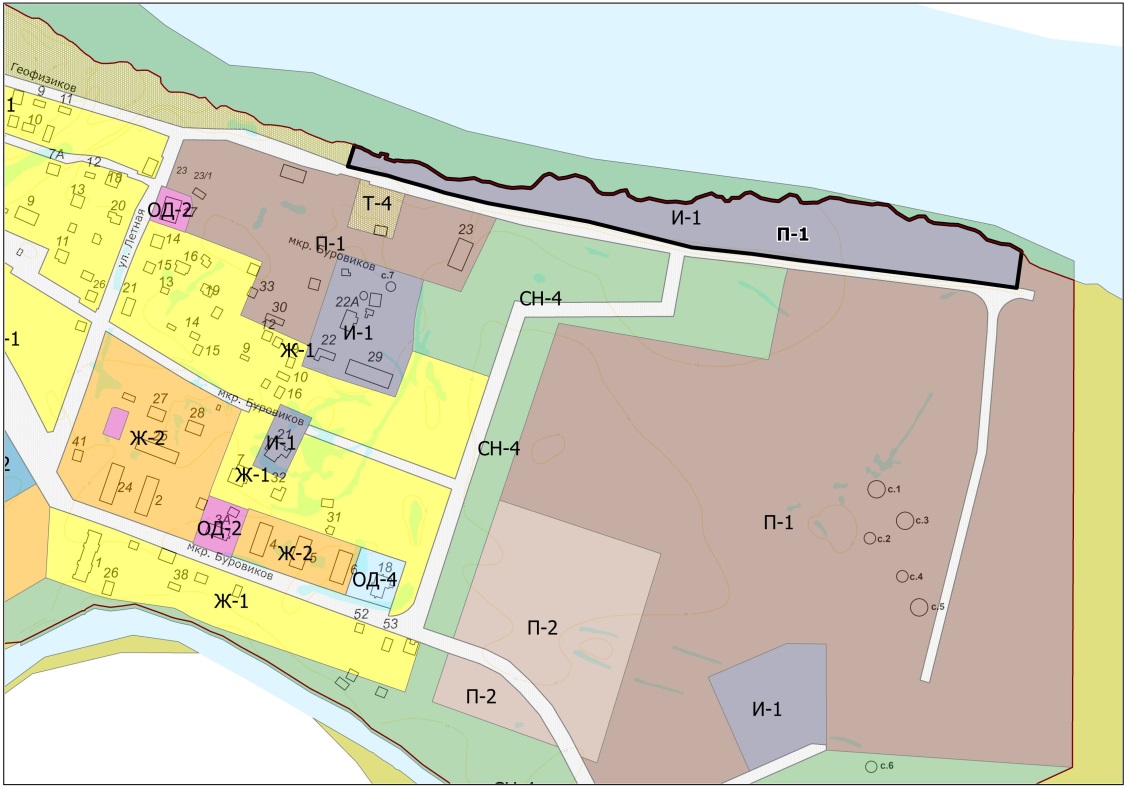 -Учесть в правилах землепользования и застройки6Тазовский филиал ООО «АК «Ямал» от 21 июля 2021 года № 425На карте градостроительного зонирования в границах территорий населенных пунктов:Частично зону «СН-4» (Зона озелененных территорий специального назначения) в с. Антипаюта перевести в зону «Т-2» (Зона объектов воздушного транспорта)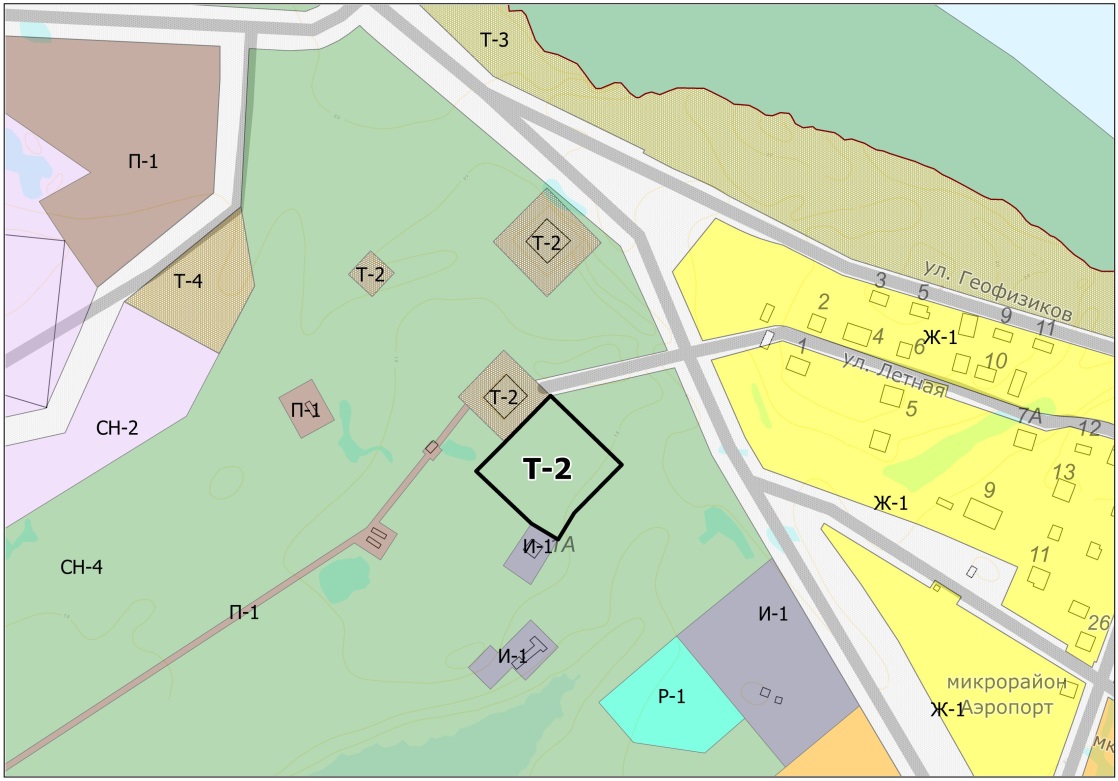 -Учесть в правилах землепользования и застройки7ООО «Гидпромэнергострой» от 14 октября 2021 годаНа карте градостроительного зонирования в границах территорий населенных пунктов:Частично зону «СН-4» (Зона озелененных территорий специального назначения), частично зону «Т-4» (Зона объектов автомобильного транспорта) в с. Гыда перевести в зону «Т-2» (Зона объектов воздушного транспорта)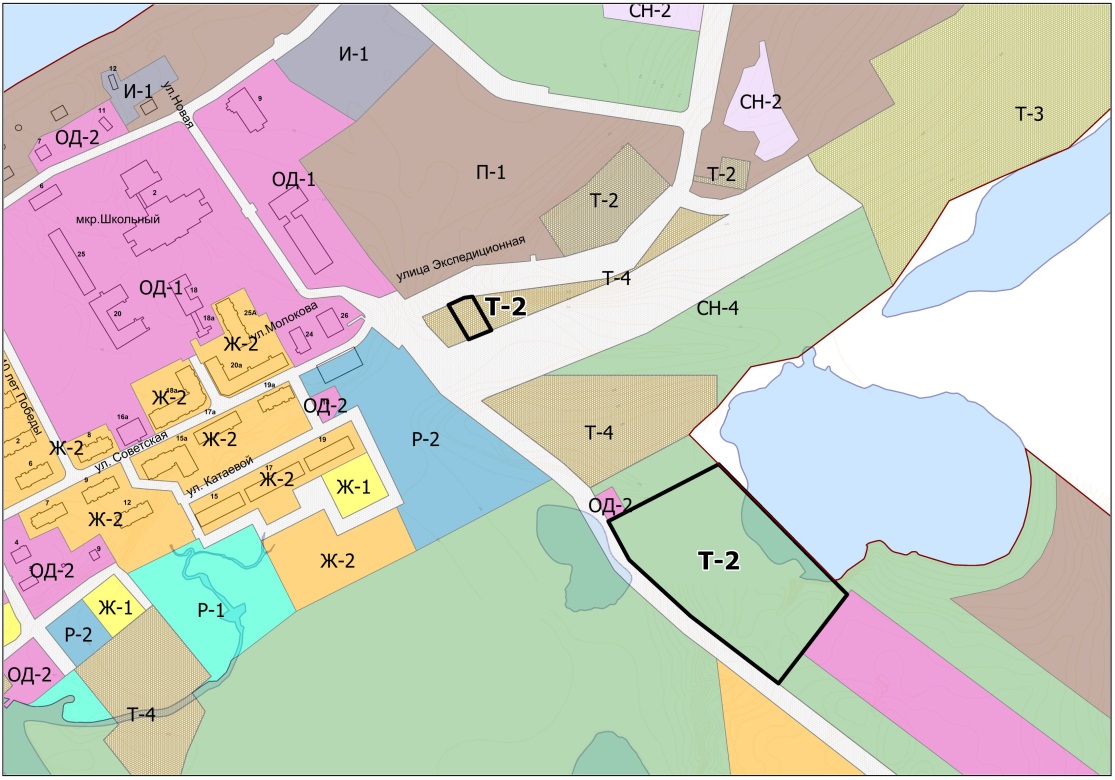 -Учесть в правилах землепользования и застройки8Служба государственной охраны объектов культурного наследия ЯНАО (№ 89-47/01-07/351 от 02.02.2022)На карте градостроительного зонирования муниципального округа и в Градостроительных регламентах:Установить границы территорий выявленных объектов археологического наследия "Тазовская литейная мастерская", "Поселение Соръяха 1".-Учесть в правилах землепользования и застройки